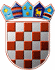                         REPUBLIKA HRVATSKA             KRAPINSKO-ZAGORSKA ŽUPANIJA                  Povjerenstvo za provedbu Javnog natječaja  za prijam u službu u Upravni odjel za obrazovanje,                    kulturu, šport i tehničku kulturuKLASA: 112-02/21-01/03URBROJ: 2140/01-10-21-61Krapina, 27. listopada 2021. PREDMET:  Obavijest o ishodu Javnog natječaja za prijam u službu u Upravni odjel za obrazovanje, kulturu, šport i tehničku kulturu                       -objavljuje se             Po postupku provedenom temeljem Javnog natječaja za prijam u službu višeg stručnog suradnika za obrazovanje, kulturu, šport, teh. kulturu i projekte u Upravni odjel za obrazovanje, kulturu, šport i tehničku kulturu  KLASA: 112-02/21-01/03, URBROJ: 2140/01-10-21-1 od od 19. kolovoza 2021. koji je objavljen u „Narodnim novinama“ broj 92/21., pri Hrvatskom zavodu za zapošljavanje Područnom uredu Krapina i na službenoj mrežnoj stranici Krapinsko-zagorske županije 20. kolovoza 2021. godine, pročelnica Upravnog odjela za obrazovanje, kulturu, šport i tehničku kulturu, dana 29. rujna 2021. godine donijela je Rješenje o prijmu u službu KLASA: UP/I-112-02/21-01/06, URBROJ: 2140/01-10-21-1 kojime je, u službu na neodređeno vrijeme, na radno mjesto više stručne suradnice za obrazovanje, kulturu, šport, teh. kulturu i projekte primljena KRISTINA HLABAN, magistra edukacije francuskog jezika i književnosti i magistra povijesti umjetnosti.                                                                                     PREDSJEDNICA POVJERENSTVA                                                                                                        Dijana Marmilić